32. UMSONST & DRAUSSEN FESTIVAL 20. - 23.06.2019 Würzburg, Talavera MainwiesenDa findet das Umsonst & Draussen Festival in Würzburg schon zum 32. Mal statt und immer noch taucht ab und zu die Frage auf, ob das Festival wirklich keinen Eintritt kostet. Kurz und knapp „Ja“ lautet vom ersten Festival an die Antwort auf die Frage.Aber vielleicht sollte man das Nachhaken ja als Kompliment verstehen ?Weil es während der vier Festivaltage auf den Mainwiesen so viel zu hören und zu sehen gibt ? Weil man nur schwer glauben kann, dass all das wirklich kostenlos finanzierbar ist ?Denn hier werden vier Tage lang vier Bühnen mit einem Musikprogramm bespielt, das kunterbunt, aber von hoher Qualität ist. Und neben der musikalischen Vielfalt gibt es ja  noch viel mehr: Ausstellungen, den EspresssoTest, Stände von Initiativen aus Würzburg, Kinderprogramm, Kletter- und Spraybereich. Voraussetzung dafür, dass dieses „Kultur für alle“-Konzept funktioniert, sind Unterstützer: Das sind die Besucher, die ganz bewusst ein oder zwei Getränke auf dem Festival kaufen ebenso wie Zuschussgeber und Förderer. Hauptförderer ist bereits zum elften Mal die Sparda-Bank Nürnberg eG. Damit setzt die Genossenschaftsbank einmal mehr ein Zeichen für ihr gesellschaftliches Engagement, Kulturveranstaltungen für jeden zugänglich zu machen – ganz nach dem Motto „Umsonst und Draussen“. Im Rahmen des SpardaKulturSommers unterstützt das Finanzinstitut zahlreiche Kulturevents in nordbayerischen Städten wie etwa das Klassik Open Air in Nürnberg, die Erlanger Schlossgartenkonzerte oder das New Orleans Festival in Fürth. „Kultur und Musik sind kein Privileg Einzelner. Jeder sollte die Möglichkeit haben, Teil des bunten Treibens auf den Mainwiesen zu sein“, erklärt Ruthard Sämann, Vertriebsleiter der Sparda-Bank in Würzburg.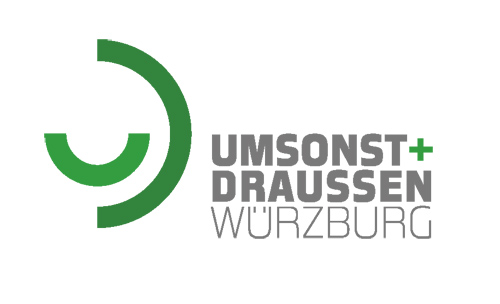 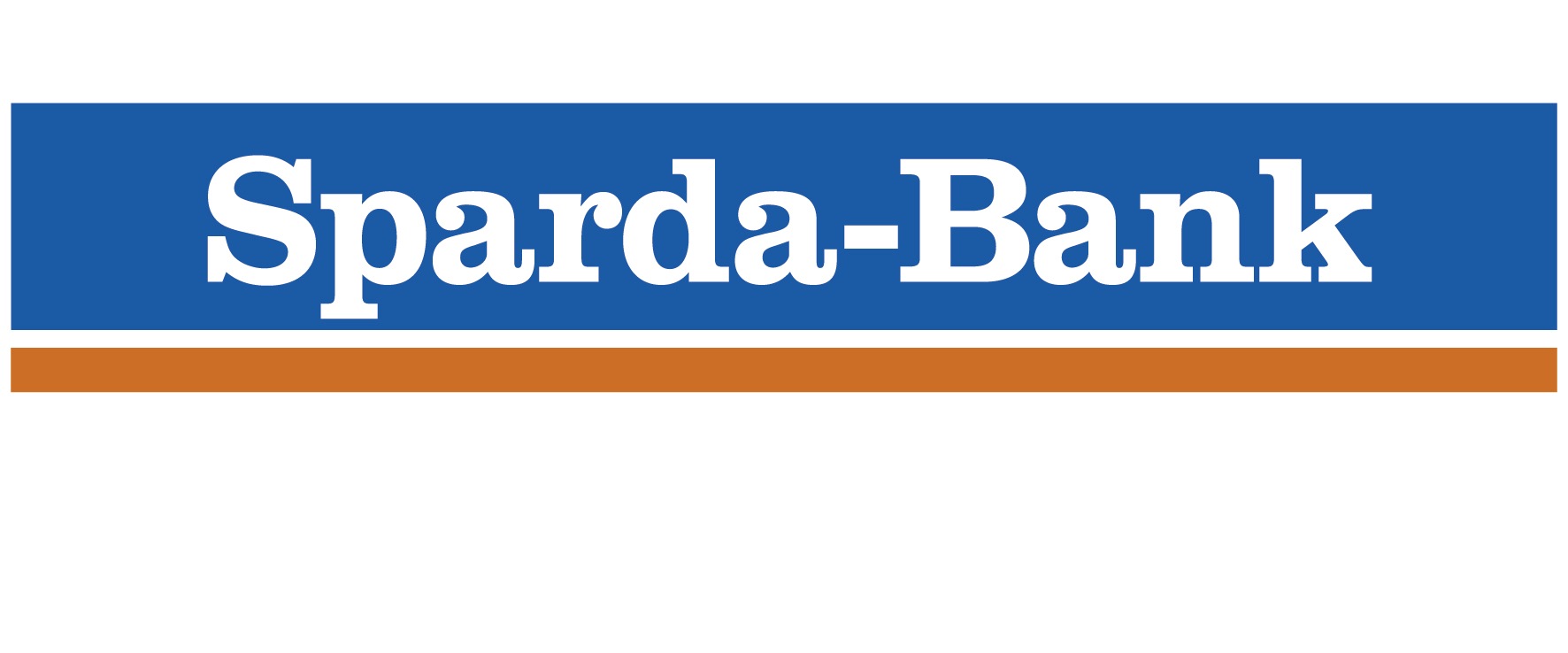 Und so können die Mainwiesen wieder zum „Freiraum“ werden, einem Ort, an dem man sein kann, wie man halt so ist. Ein Ort zum neugierig sein, zum Ausprobieren, zum Leute treffen, zum Wundern, Kopf schütteln, diskutieren, feiern und begeistert sein.Offen für Alle, die Lust auf ein kunterbuntes Kulturprogramm haben und friedlich feiern möchten. Für alle, die Spass daran haben, zu gucken was in diesem Jahr in der „Wundertüte U&D“ drin ist.Und was erwartet die Besucher an den vier Festivaltagen ?Mit zwölf Vorstellungen im ZirkusZelt, dem neuen Spraybereich, dem erweiterten Kletterbereich und dem Freispielgelände ist das Kinderprogramm variantenreicher denn je. Wobei die Übergänge zum Programm für die „fast-schon-Erwachsenen-nicht-mehr-Kinder“ fließend sind.Im KunstZelt (und an anderer Stelle) gibt es erstmal eine Kooperation mit der initiative „pics4peace“. Im KunstZelt können & sollen die Besucher zum Beispiel Statements von acht Grafikern und Grafikerinnen zum Thema „Miteinander in Europa ?!“ kommentieren - in einer analogen social media-Version: Ganz klassisch mit Stift auf Papier - aber wie aus dem internet gewohnt ist „scrollbar“.An drei Abenden finden immer um Mitternacht in der Drinnen-Bühne drei Solo Klavierkonzerte statt. Bestuhlt und zum Zuhören. Drei ganz unterschiedliche Pianisten gestalten diese Konzerte: Pieter de Graaf ergänzt seine Neo-KlassikStücke durch dezenten Elektronikeinsatz, Grey Paris hat eher einen Jazz-Background und Andi Obieglo, eine Hälfte des Duos Carolin No, beherrscht die Kunst der Reduktion, des Herausschälens der Essenz eines Songs wie kaum ein anderer.Im „normalen“ Programm fallen drei grandiose Stimmen auf: Kyan und Lui Hill – und, selbstverständlich, Andreas Kümmert. Moderne Pop- & HipHop-Klänge gibt es von zwei der bekanntesten Bands der Niederlande, Chef’Special und The Cool Quest.Freunde von deutschsprachiger Popmusik werden sich über das Wiedersehen mit den grandiosen Keimzeit freuen. Und den Freunden der Singer/Songwriter seien die Würzburger Hannes Wittmer, Hannah & Falco und Jakob ans Herz gelegt.Aber das sind nur ein paar wenige Programmpunkte - aber es wird sich sicher wieder ganz Würzburg auf den Mainwiesen treffen, Musik entdecken, Freunde treffen und diskutieren, lästern und feiern.Wichtige Fakten in der Schnellübersicht (Programmübersicht im Anhang):32. Umsonst & Draussen Festival Talavera Mainwiesen, Würzburg20. - 23.6.2019 - natürlich bei freiem Eintritt !Veranstaltungsbeginn:Donnerstag, 20.6. ab 13.00 UhrFreitag, 21.6. ab 17.00 UhrSamstag, 22.6. ab 13.00 UhrSonntag, 23.6. ab 11.00 UhrGeländeöffnung immer spätestens 30 Minuten vor Beginn (Do. Öffnung erst ab 13.00)Besucherzahlen: bis zu 100.000 Besucher am Festival WochenendeDreieinhalb Musikbühnen (DRAUSSEN-Bühne, DRINNEN-Bühne, U25-Bühne, abends im ZIRKUSZELT), Ausstellungen & EspressoTest im KunstZelt.Das Programm: Mischung aus lokalen und überregionalen Künstlern. Musikalisch sehr breit gefächert. Umfangreiches Rahmenprogramm von Ausstellungen über den EspressoTest bis zu Kinderprogramm, Musikmesse am Sonntag früh, Improtheater, Spray- und Kletterbereich.Stände von Initiativen aus dem sozialen und gesellschaftspolitischem Bereich.Programmhighlights: Donnerstag: Kyan, The Cool Quest, Sons of the East, Pieter de GraafFreitag: Chef’Special, Masha Qrella, The Bland, Hannah & FalcoSamstag: Lui Hill, Rilan & the Bombardiers, Andreas Kümmert, Hannes WittmerSonntag: Keimzeit, Boppin’B, Magi, Ferge X Fisherman Parken: Talavera Großparkplatz (kostenpflichtig), 5,- / pro Einfahrt Zelten: im Anschluss an das Festivalgelände. Mit direktem Zugang zum Festivalgelände. Pro Person und Wochenende 10,- EuroÖPNV: vom Bahnhof mit der Strassenbahn Richtung Zellerau bis zur Haltestelle Talavera oder 5 Minuten zu Fuß. Sperrung von Radweg und Mainwiesen ab dem 15.6.Geldautomat im EingangsbereichDer U & D e.V. dankt seinen Sponsoren, Zuschussgebern und Medienpartnern:Sponsoren: Sparda-Bank, Distelhäuser Brauerei, Sinalco, Stadtbau Würzburg, Eyesee Druck + Design, Möller manlift, Vogel Business Media GmbH & Co. KG , DB Regio, PuebloZuschussgeber: Stadt Würzburg, Bezirk Unterfranken, Bayerisches Staatsministerium für Wissenschaft, Forschung und Kunst, König & Bauer Stiftung, SparkassenstiftungMedienpartner: Mediengruppe Main PostKontakt:Umsonst & Draussen e.V.Untere Dorfstr. 1, 97270 KistTel. 09306/9855748, Fax. 09306/9855745http://www.umsonst-und-draussen.de, post@umsonst-und-draussen.deDONNERSTAG 20.6.19DRAUSSEN-Bühne, Moderation: Csaba Béke14:00 	DELIAH HELFENBEIN & CHRIS LOUIS MÜLLER - gemeinsames Opening von zwei 			ganz unterschiedlichen Singer-Songwritern15:10 	DAS REVIER - syrisch-deutsche Stubenmusik16:55 	THE EPICUREANS - der australische Sänger Duncan Woods mit großer Band18:40 	KYAN - virtuoser Vokalist aus England20:30 	THE COOL QUEST - groovig-eingängige HipHop-Mixtur22:00 	AMISTAT - wolkige KlangbilderDRINNEN-Bühne, Moderation: Rohit Singh15:15 	HANNES SOLO - deutschsprachige Songs ganz ohne „Orchester“16:30 	THE INN - Feelgood-Pop		18:00 	ZEREMONY - orgellastiger HardRock19:30 	BEATS & LYRICS - Würzburger Rap-Session mit Liveband21:00 	JAIME - Urban trifft Zeitgeist22:30 	SONS OF THE EAST - Folksongs, die im Kopf rumschwirren0:00 	PIETER DE GRAAF - Solo Pianokonzert Nummer 1U25-Bühne, Moderation: Ralph Wollner & Thomas Hain16:20 	ROCKDRENALINE - Rock & Adrenalin18:05 	RISING END - Alternative HardRock19:50 	BREAKAWAY PARADISE - Rock PopZIRKUSZELT14:00 ZAPPALOTT…und die Mülltonne (für Kinder ab 3 Jahren)15:30 ZAPPALOTT…und die Mülltonne (für Kinder ab 3 Jahren)17:00 TONI KOMISCH - endlich gute Kinderlieder (für Kinder ab 4 Jahren)18:15 TONI KOMISCH - endlich gute Kinderlieder (für Kinder ab 4 Jahren)19:15 U20 POETRYSLAM - junge Poeten im Wettstreit20:45 LES BERRTAS - düstere elektronische Welten22:00 ADAM EVALD - KammerpopFREITAG 21.6.19DRAUSSEN-Bühne, Moderation: Gunther Schunk17:10 	ASKMOM - melancholische Popmusik18:35 	13 CROWES - frischer Punk & Rock’n’Roll Wind aus Schottland20:05 	BAND OF GYPSYS - spielen Songs von Jimi Hendrix21:40 	CHEF’SPECIAL - mitreißende Popband aus den Niederlanden23:05 	HANNAH & FALCO - moderner Mix aus Folk & AmericanaDRINNEN-Bühne, Moderation: Wolfram Hanke17:20 	VIOLET PILOT - rockige Mixtur18:40 	A SECRET REVEALED - melodienreicher, düsterer PostMetal20:00 	THE BLAND - FolkPop-Mixtur 21:30 	MASHA QRELLA - raffinierte Popmusik23:00 	BLACK SEA DAHU - Schweizer Indie-Folk0:15 	GREY PARIS - Solo Pianokonzert Nummer 2U25-Bühne, Moderation: Ralph Wollner & Thomas Hain18:05 	ALMA - Popmusik19:30 	THERE WILL BE TRANQUILITY - sphärisch-verträumt und schweißtreibend-brachial21:10 	ENDLESS SCREAM - MetalcoreZIRKUSZELT17:30 	GECKO & WOLLE - Liedermacherpop18:15 	WOLFGANG MICHAEL - atmosphärische Singer/Songwriterklänge19:30 	ASHES OF SORROW - Metalcore20:40 	TURN THE COURSE - Post Metalcore22:00 	BONN - ganz schön wuchtigklingendes Duo aus Schlagzeug & Bass23:15 	BEA & KONSTANTIN - zwischen Pop und Singer/SongwriterSAMSTAG 22.6.19DRAUSSEN-Bühne, Moderation: Tilman Hampl13:35 	MARIE FEILER - Geschichten von den kleinen Vielleichts15:00 	FALL - Alternative16:35 	DR. UMWUCHTS TANZPALAST - Liedermacher-Jazz-Punkt. Und Disko.18:10 	ME & THE HEADLIGHTS - Newfolk, der nach Nashville klingt19:45 	LUI HILL - Neo Soul21:30 	RILAN & THE BOMBARDIERS - Soul23:00 	ANDREAS KÜMMERT - Duo Show des großartigen SängersDRINNEN-Bühne, Moderation: Bernhard Abb13:15 	MAIN ACT - Würzburger Rapper14:25 	AMELY DAY - Geschichten, die in Folk, Pop, Blues gekleidet sind15:40 	THE MAIN BEAT - Reminiszenz an die Beat- & Mod-Bands17:00 	TANZKINDER - relaxt & tanzbar18:30 	ZULU - DreamPop mit Indie Melodik20:00 	#ZWEIRAUMSILKE - jazziger HipHop-Sound21:30 	ECHOES OF FELIDAE - soundtrackhafter Electro22:50 	HANNES WITTMER - wärmende Lieder0:00 	ANDREAS OBIEGLO - Solo Pianokonzert Nummer 3U25-Bühne, Moderation: Ralph Wollner & Thomas Hain13:10 	MGGMSB - quer durch die Popgeschichte14:30 	LEA - Popsongs16:05 	KANT - Rock17:35 	ED IS DEAD - Hardcore19:10 	TINKA - deutschsprachige Popmusik20:55 	CELLOTTA - akustische Songs mit deutschen TextenZIRKUSZELT14:00 	THEATER CON CUORE - Ritter Rost, das Musical (für Kinder ab 4 Jahren)15:30 	THEATER CON CUORE - Ritter Rost, das Musical (für Kinder ab 4 Jahren)17:00 	ANIMA COMPANIA - Vorstadtträume/Marionettentheater (für Kinder an 4 Jahren)18:30 	ANIMA COMPANIA - Vorstadtträume/Marionettentheater (für Kinder an 4 Jahren)20:00 	CUT THAT CITY - Hardcore-Gewitter21:15 	DEATHJOCKS - schnell, hart, laut22:45 	JAKOB - junger Würzburger SongschreiberSONNTAG 23.6.19DRAUSSEN-Bühne, Moderation: Bernhard Abb11.00 	MUSIKMESSE mit dem Chor NEW FUTURE13:00 	SHOW ME UR SKILLS - Tanz in jeder Form	Pause - 15:00 - 16:00 STRASSENMUSIK16:10 	DJ COSMIN - „the first handcrafted Music-DJ“17:35 	FERGE X FISHERMAN feat. KI’LUANDA - jazzig souliger HipHop19:10 	BOPPIN’B - Rock’n’Roll & Rockabilly von der unermüdlichen Aschaffenburgern20:50 	KEIMZEIT - mit Farben gegen das Schwarzweiß DRINNEN-Bühne, Moderation: Eve Sava13:15 	LYNCHBURG LEMONADE reduzierte akustische Songs14:15 	URBAN LIGHT - entspannter Mix aus Pop & HipHop	Pause - 15:00 - 16:00 STRASSENMUSIK	16:15 	DORINA & THE MOVES Soul, Pop & Funk17:45 	GROMBIRA - vier fränkische Weltmusiker19:15 	MAGI - arabische Melodien & moderne Grooves20:45 	DER KAKTUS - die legendäre Improshow zum Abschluss des FestivalsU25-Bühne, Moderation: Ralph Wollner & Thomas Hain17:05 	ANTINGER - HipHop18:35 	DIE KUSÄNGS - Rockabilly20:15 	ZENOFML - HipHopZIRKUSZELT14:00 	BLINKLICHTER - Cowboy Klaus und das pupsende Pony (für Kinder ab 4 Jahren)15:30 	BLINKLICHTER - Cowboy Klaus und das pupsende Pony (für Kinder ab 4 Jahren)17:00 	TONY FRATELLO - Jonglage & Clownshow des Argentiniers18:30 	TONY FRATELLO - Jonglage & Clownshow des Argentiniers20:00 	ONE OF A KIND - magisch-psychedelische Popmusik21:15 	SARA TEAMUSICIAN - ruhige Musik für TagträumerGRÜNES BÜHNCHENMUSICKPICKNICK MIT11:00 	BLIND MAN’S MACHINE - acoustic Rock11:30 	INES JETZINGER - junge Songschreiberin12:00 	KAJA - deutschsprachige Popmusik